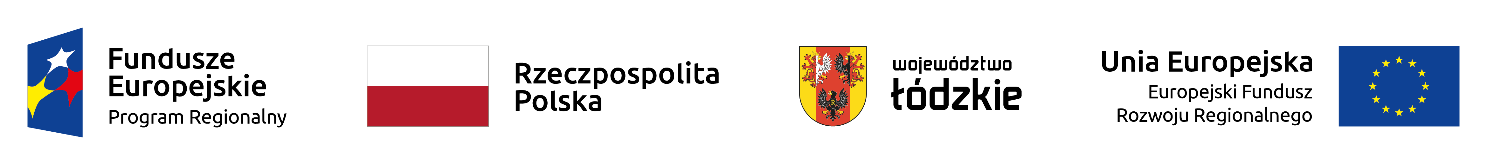 Załącznik 1do Uchwały NrZarządu Województwa Łódzkiegoz dniaZałącznik 1do Uchwały NrZarządu Województwa Łódzkiegoz dniaZałącznik 1do Uchwały NrZarządu Województwa Łódzkiegoz dniaZałącznik 1do Uchwały NrZarządu Województwa Łódzkiegoz dniaZałącznik 1do Uchwały NrZarządu Województwa Łódzkiegoz dniaZałącznik 1do Uchwały NrZarządu Województwa Łódzkiegoz dniaZałącznik 1do Uchwały NrZarządu Województwa Łódzkiegoz dniaZałącznik 1do Uchwały NrZarządu Województwa Łódzkiegoz dniaLista rezerwowa projektów do dofinansowania w ramach Konkursu dla naboru Nr RPLD.05.02.00-IZ.00-10-001/20w ramach Osi priorytetowej V Ochrona środowiska Działanie V.2 Gospodarka Odpadami Regionalnego Programu Operacyjnego Województwa Łódzkiego na lata 2014-2020.Lista rezerwowa projektów do dofinansowania w ramach Konkursu dla naboru Nr RPLD.05.02.00-IZ.00-10-001/20w ramach Osi priorytetowej V Ochrona środowiska Działanie V.2 Gospodarka Odpadami Regionalnego Programu Operacyjnego Województwa Łódzkiego na lata 2014-2020.Lista rezerwowa projektów do dofinansowania w ramach Konkursu dla naboru Nr RPLD.05.02.00-IZ.00-10-001/20w ramach Osi priorytetowej V Ochrona środowiska Działanie V.2 Gospodarka Odpadami Regionalnego Programu Operacyjnego Województwa Łódzkiego na lata 2014-2020.Lista rezerwowa projektów do dofinansowania w ramach Konkursu dla naboru Nr RPLD.05.02.00-IZ.00-10-001/20w ramach Osi priorytetowej V Ochrona środowiska Działanie V.2 Gospodarka Odpadami Regionalnego Programu Operacyjnego Województwa Łódzkiego na lata 2014-2020.Lista rezerwowa projektów do dofinansowania w ramach Konkursu dla naboru Nr RPLD.05.02.00-IZ.00-10-001/20w ramach Osi priorytetowej V Ochrona środowiska Działanie V.2 Gospodarka Odpadami Regionalnego Programu Operacyjnego Województwa Łódzkiego na lata 2014-2020.Lista rezerwowa projektów do dofinansowania w ramach Konkursu dla naboru Nr RPLD.05.02.00-IZ.00-10-001/20w ramach Osi priorytetowej V Ochrona środowiska Działanie V.2 Gospodarka Odpadami Regionalnego Programu Operacyjnego Województwa Łódzkiego na lata 2014-2020.Lista rezerwowa projektów do dofinansowania w ramach Konkursu dla naboru Nr RPLD.05.02.00-IZ.00-10-001/20w ramach Osi priorytetowej V Ochrona środowiska Działanie V.2 Gospodarka Odpadami Regionalnego Programu Operacyjnego Województwa Łódzkiego na lata 2014-2020.Lista rezerwowa projektów do dofinansowania w ramach Konkursu dla naboru Nr RPLD.05.02.00-IZ.00-10-001/20w ramach Osi priorytetowej V Ochrona środowiska Działanie V.2 Gospodarka Odpadami Regionalnego Programu Operacyjnego Województwa Łódzkiego na lata 2014-2020.L.p.Numer wnioskuBeneficjentTytuł projektuWartość ogółem (PLN)Wnioskowane dofinansowanie 
z EFRR (PLN)Wnioskowane dofinansowanie z EFRR NARASTAJĄCO (PLN)Wynik oceny merytorycznejWND-RPLD.05.02.00-10-0005/21Gmina PajęcznoUtworzenie Punktu Selektywnej Zbiórki Odpadów Komunalnych w Pajęcznie2 394 048,161 654 423,531 654 423,5368,12WND-RPLD.05.02.00-10-0006/21Gmina BełchatówPrzebudowa Punktu Selektywnej Zbiórki Odpadów Komunalnych w Zawadach, Gmina Bełchatów1 682 640,001 155 575,002 809 998,5368,12WND-RPLD.05.02.00-10-0018/21Gmina InowłódzBudowa punktu selektywnej zbiórki odpadów komunalnych w Gminie Inowłódz1 517 647,801 017 877,453 827 875,9868,12L.p.Numer wnioskuBeneficjentTytuł projektuWartość ogółem (PLN)Wnioskowane dofinansowanie 
z EFRR (PLN)Wnioskowane dofinansowanie z EFRR NARASTAJĄCO (PLN)Wynik oceny merytorycznejWND-RPLD.05.02.00-10-0026/21Gmina ParzęczewBudowa Punktu Selektywnej Zbiórki Odpadów Komunalnych wraz z infrastrukturą towarzyszącą w miejscowości Parzęczew2 453 484,981 700 000,005 527 875,9868,12WND-RPLD.05.02.00-10-0020/21Gmina Brójce Budowa Punktu Selektywnej Zbiórki Odpadów Komunalnych w Gminie Brójce1 942 090,051 342 094,756 869 970,7360,87RAZEMRAZEMRAZEMRAZEM9 989 910,996 869 970,73